USKRSBliži nam se Uskrs. To je vrijeme kada u školi crtamo i izrađujemo pisanice. Ovaj put ćete ih raditi kod kuće , a meni poslati sliku. Ukrasite vaše domove i našu razrednu stranicu maštovitim likovima. Već se veselim vašim radovima!            Ne morate žuriti, imate cijeli tjedan pred sobom!Evo nekoliko ideja za pisanice koje možete izraditi pomoću svojih ukućana.  Načinite životinje od jaja.Za to će vam biti potrebna ispuhana jaja i materijal po želji (kutije za jaja, kolaž, vata,bojice,…). Uživajte u izradi i dobro se zabavite! 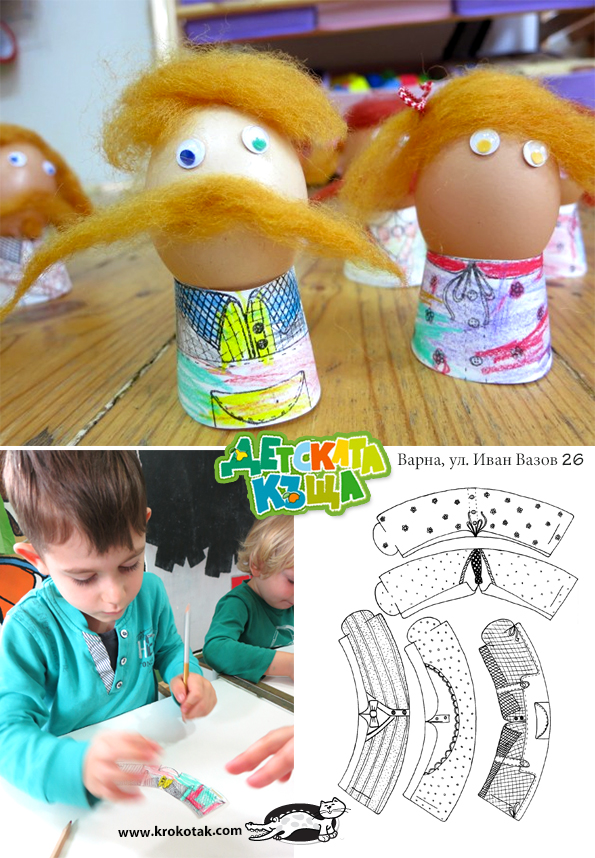 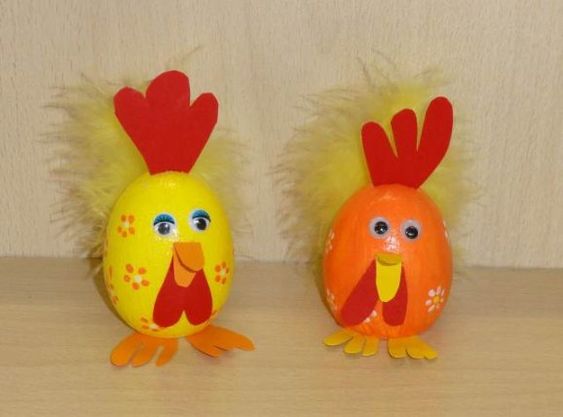 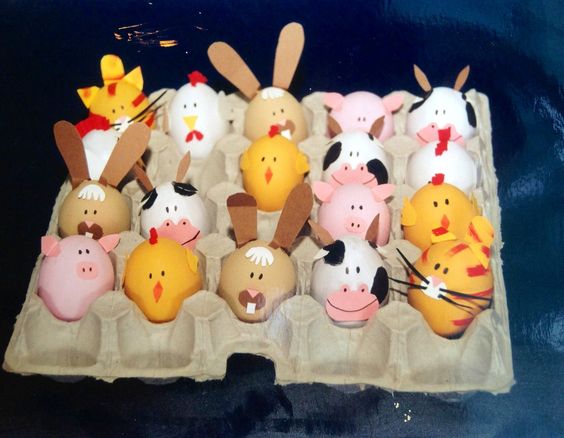 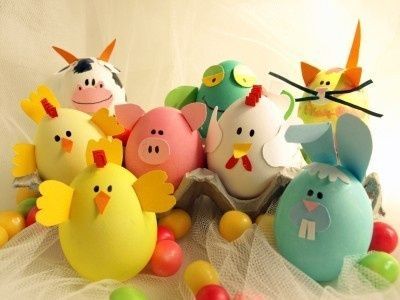 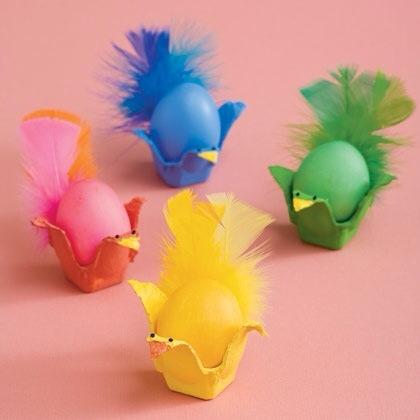 